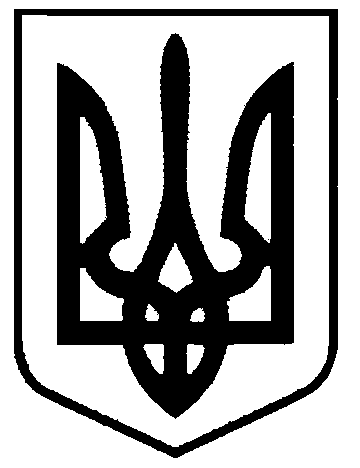 СВАТІВСЬКА МІСЬКА РАДАВИКОНАВЧИЙ КОМІТЕТРІШЕННЯвід  «27 березня 2019  р.                         м. Сватове                                               № 38Про виключення з числа  службового житлового приміщення  будинку по вул. Слобожанська, 188 м. Сватове Розглянувши клопотання КП «Сватове-благоустрій»  з проханням виключити з числа службових житлові приміщення  будинку по вул. Слобожанська, 188 м. Сватове,  які  були передані в комунальну власність Сватівської міської ради Первомайським лінійним виробничим управлінням магістральних газопроводів Філії «Управління магістральних газопроводів» «ХАРКІВТРАНСГАЗ» ПАТ «УКРТРАНСГАЗ», враховуючи що житловий будинок у якості службового житла забезпечував потреби газотранспортного підприємства, КП «Сватове-благоустрій» не потребує використання  даного будинку за вказаним призначенням,     на даний час необхідність використовувати будинок по вул. Слобожанська, 188  м. Сватове  як службового житлового приміщення  відпала, керуючись ст..118 ЖК України, ст.. 30 Закону України «Про місцеве самоврядування в Україні» Виконавчий комітет Сватівської міської радиВИРІШИВ:Виключити з числа службових житлових приміщень будинок по вул. Слобожанська, 188 м. Сватове  в звязку  відсутністю необхідності використовувати  його в даному статусі.Контроль за виконанням даного рішення покласти на заступника міського голови Жаданову Л.В.Сватівський міський голова                                                     Є.В. Рибалко